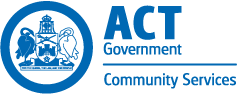 Early Intervention and Therapy EXPOSAVE THE DATE ‘Saturday 13 September 2014’NOTICE TO PEOPLE WITH DISABILITIES AND DEVELOPMENTAL DELAYSAND THEIR FAMILIES, FRIENDS and CARERSThe ACT Government invites you to a one-day expo showcasing Early Intervention and Therapy services available in Canberra.10.00am – 4.00pm Saturday 13 September 2014EPIC The EXPO will provide an opportunity for people with disabilities, their parents and carers to find out more about the range of therapy and early intervention services available in the ACT.The EXPO will include:Early Intervention program providersIndividual Allied Health providers including speech therapy, occupational therapy, physiotherapyCommunity organisations with experience working in NDIS trial sitesWorkshops and presentations by service providers and community organisationsRepresentatives from the National Disability Insurance AgencyChild-friendly spaces including a quiet corner and caféAccessible parkingFor further information regarding this event please email ndis@act.gov.au